F.3 Mathematics – Transformations 1 (Reflection & Rotation)Name: 	_______________________________ Class:		3____ (         )Date:		____________________REFLECTION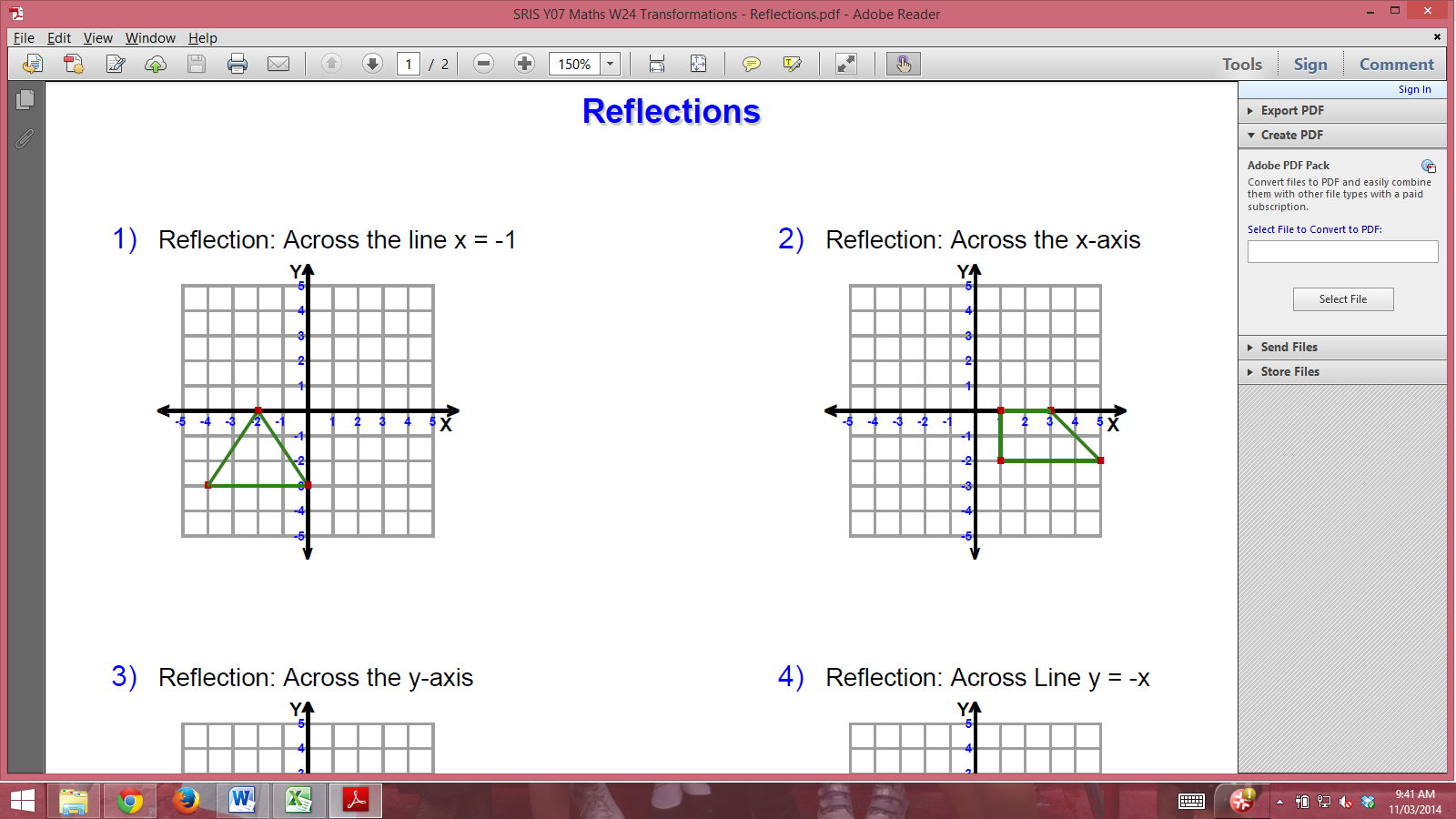 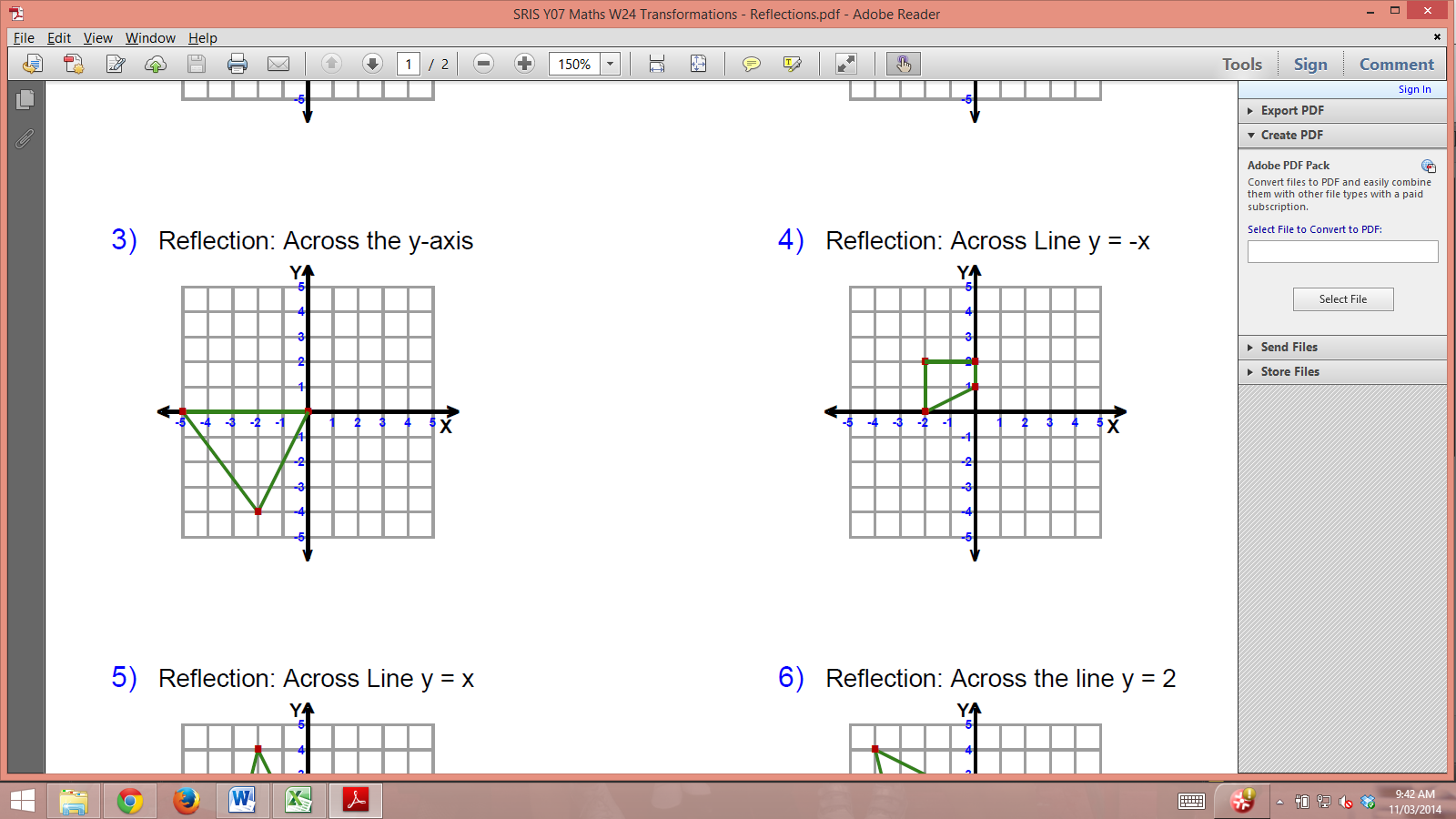 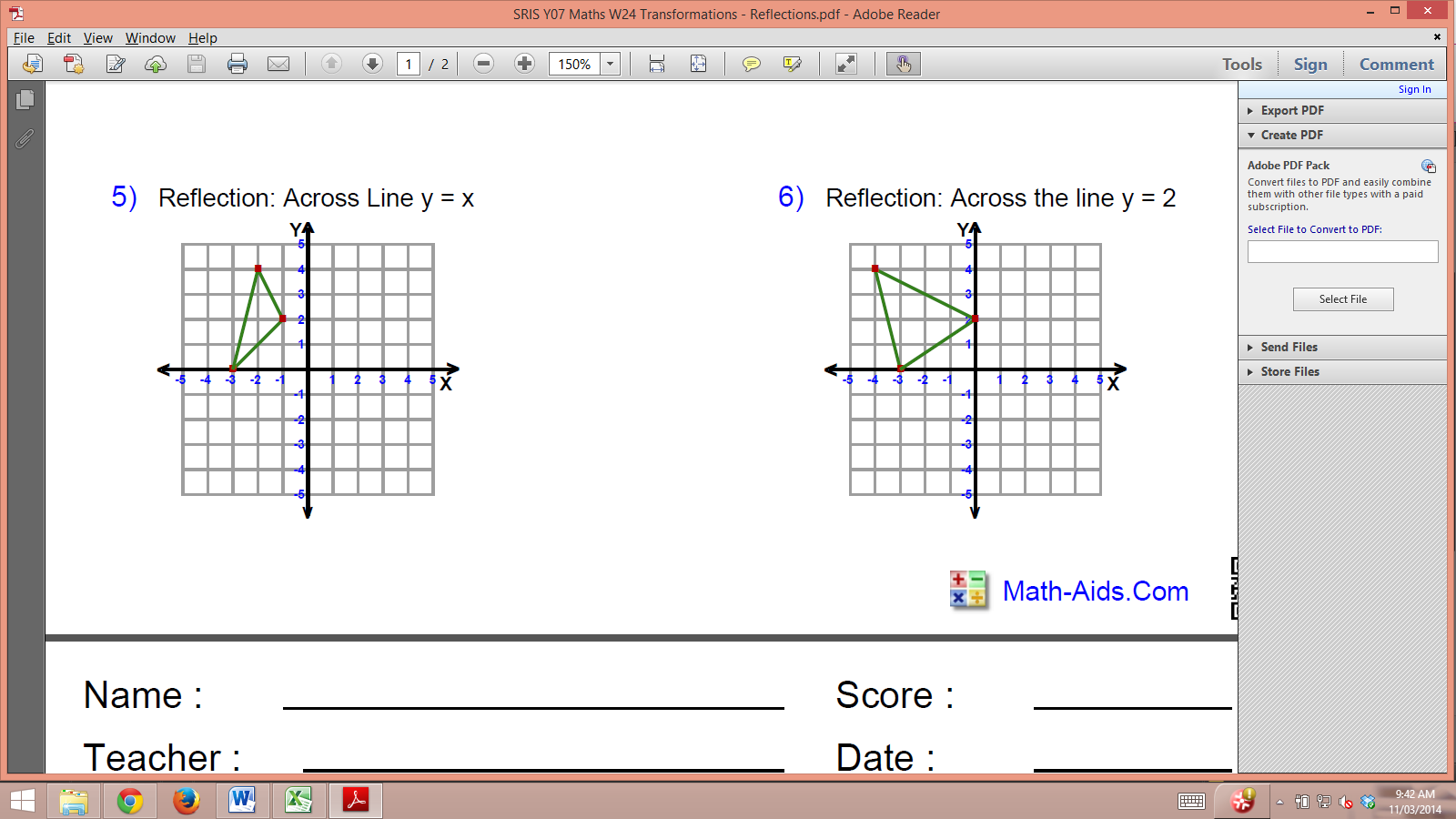 ROTATION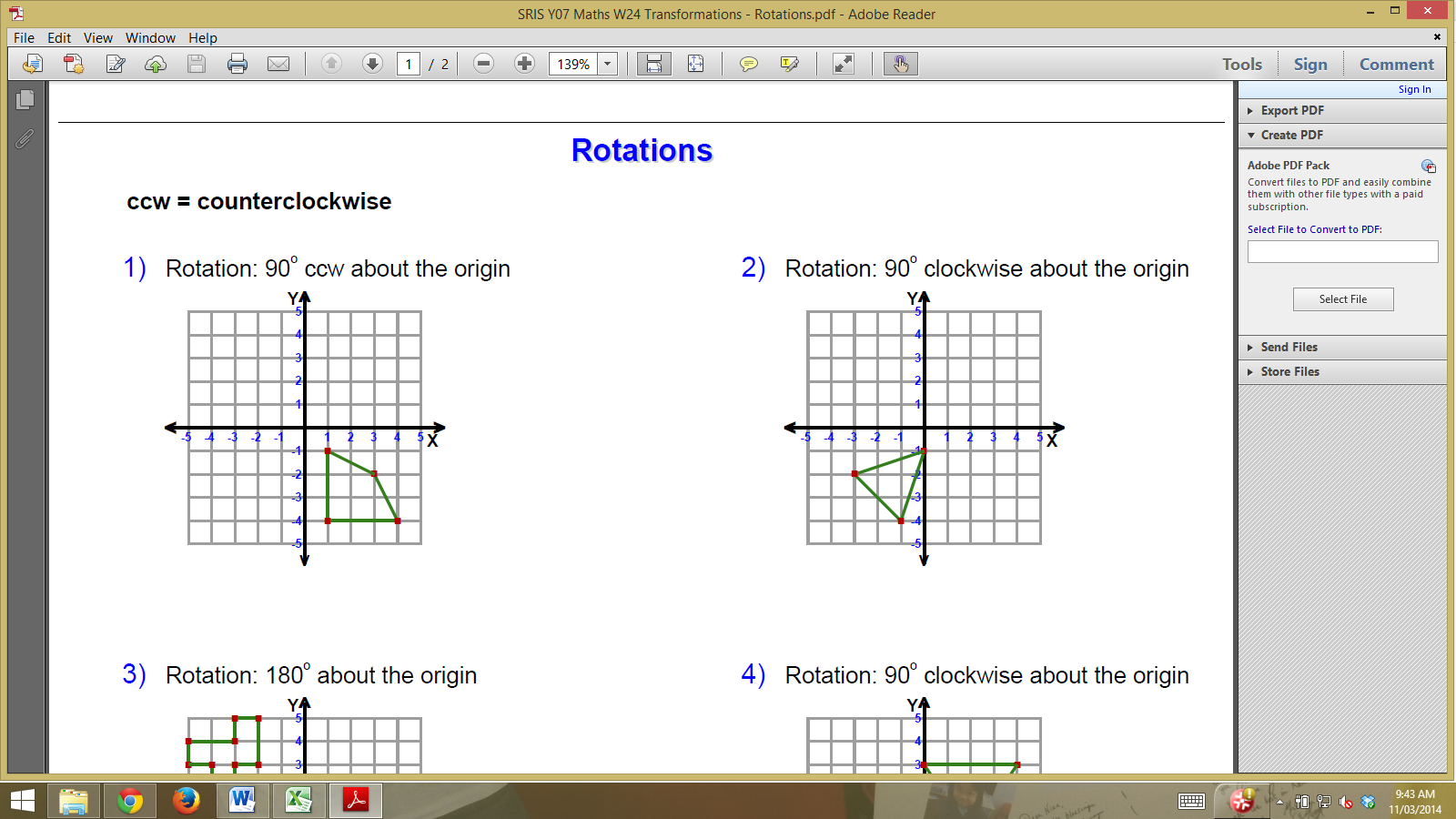 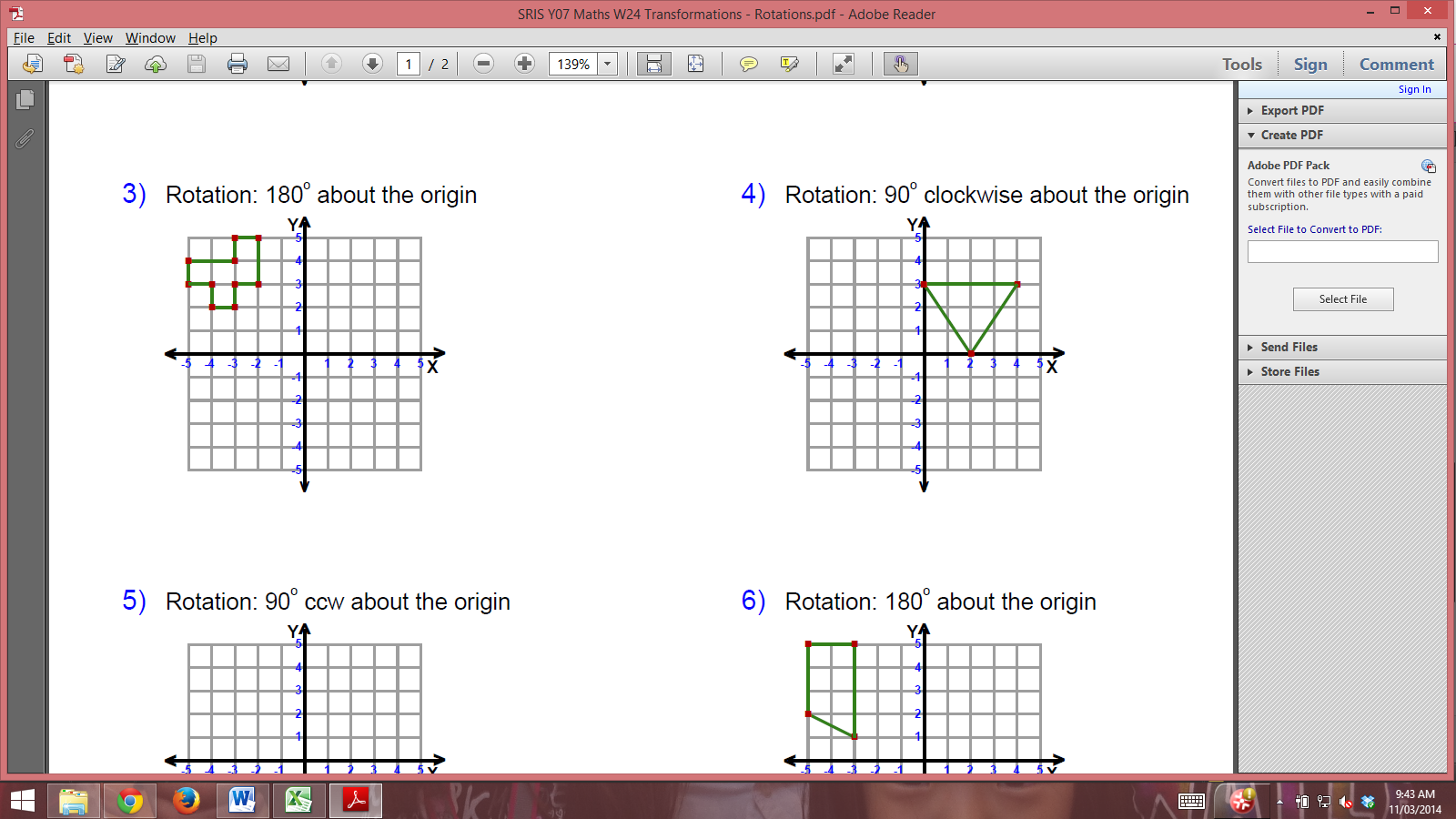 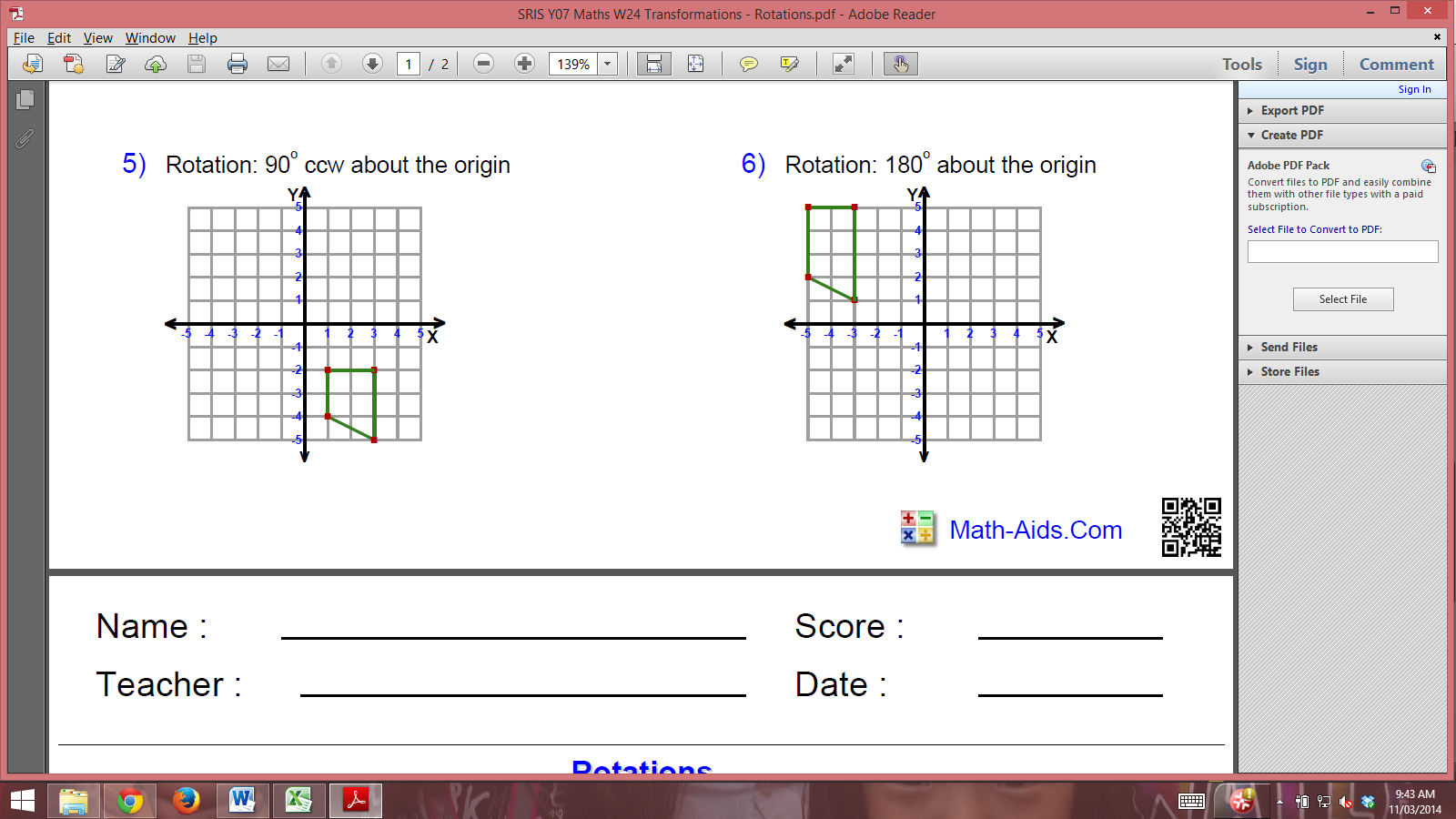 